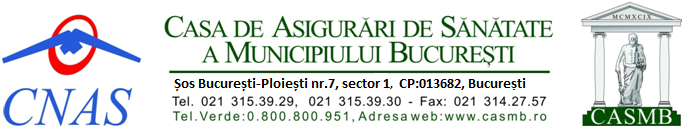                                                                                                     Nr.              /06.03.2017                                                     ANUNŢ          Casa de Asigurări de Sănătate a Municipiului Bucureşti         Organizează – în data de 06.04.2017, examen de promovare în grad profesional superior pentru funcţionari publici de execuţie care îndeplinesc condiţiile minime de vechime (în conformitate cu prevederile Legii nr. 284/2010 şi Legea nr. 188/1999, republicată) :    - Pentru a participa la concursul sau examenul de promovare în gradul profesional imediat superior celui deţinut, funcţionarii publici  trebuie să îndeplinească cumulativ următoarele condiţii: - să aibă cel puţin 3 ani vechime în gradul profesional al funcţiei  din care promovează (conform adeverinţei solicitate de la Serviciul RUS)- să fi obţinut cel puţin calificativul „ bine” la evaluarea anuală a performanţelor individuale,  în ultimii 2 ani calendaristici  - să nu aibă în cazierul administrativ o sancţiune disciplinară neradiată în condiţiile legii (funcţionarii publici)Cererea de înscriere se va depune de către candidaţi  pînă 27.03.2017la registratura CASMB.               - examenul se va desfăşura  scris şi interviu, anticipat de selecţia de dosare de înscriere